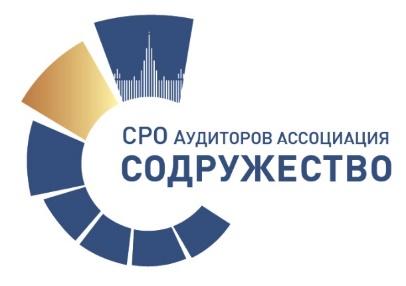 САМОРЕГУЛИРУЕМАЯ ОРГАНИЗАЦИЯ АУДИТОРОВАССОЦИАЦИЯ «СОДРУЖЕСТВО»Приволжское территориальное отделение СРО ААСНаучно-практическая конференция«Ключевые аспекты аудита в современных условиях»ПРОГРАММА КОНФЕРЕНЦИИ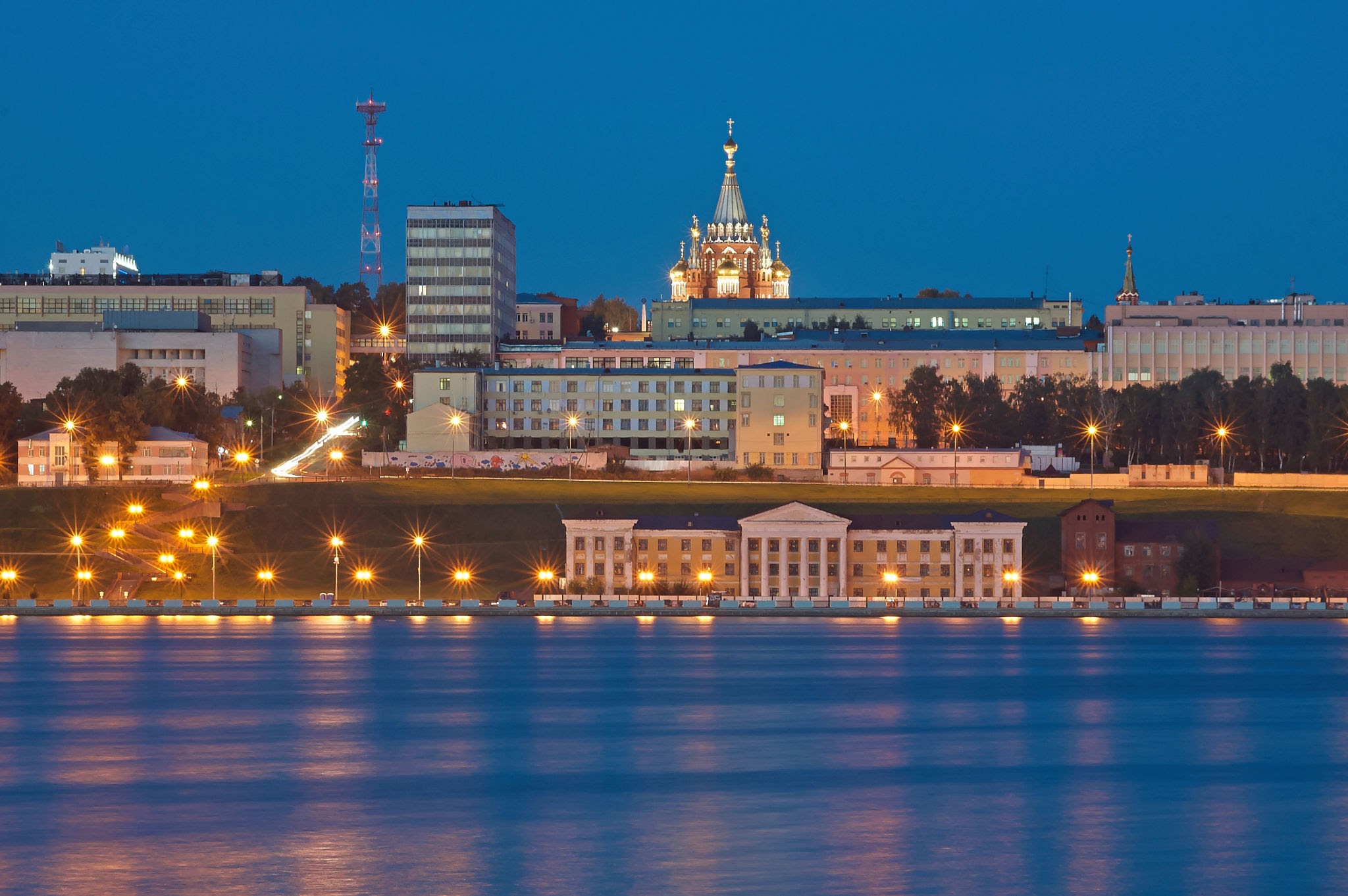 02 июня 2023 года Г. ИЖЕВСКПОРЯДОК РАБОТЫ КОНФЕРЕНЦИИ02 июня 2023 годаПленарное заседание Форма проведения – очная посредством личного присутствия с возможностью дистанционного подключения в режиме on-line через платформу Zoom Место проведения: отель Конференц-зал «Брюссель» в отеле Cosmos Izhevsk Hotel, Республика Удмуртия, г. Ижевск, ул. Бородина, 25 Российская Федерация Регистрация участников Конференции: 8 час. 30 мин. Для участия в Пленарном заседании дистанционно надо предварительно зарегистрироваться и получить ссылку на подключение на сайте СРО ААС 
Ссылка на регистрацию: Заранее зарегистрируйтесь для участия в онлайн-конференцииНачало работы пленарного заседания: 9.00 московского времени 9:00 - 12:00 Пленарное заседание 12:00 – 12:30 Кофе-пауза 12:30 - Продолжение пленарного заседания13:30 - Круглый стол № 1 на тему: «Объединение компаний в условиях особенностей                                                             аудиторской деятельности14:30 - Круглый стол № 2 на тему: «Задания, отличные от аудита в рамках                                                            международных стандартов15-30 - Подведение итогов конференции16:00 - Закрытие Конференции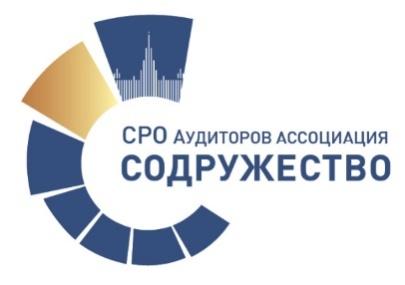 Программа Научно-практическая конференция«Ключевые аспекты аудита в современных условиях»Открытие конференции:Модератор: Сюткина Минзиля Галиулловна, к.э.н., председатель Совета Приволжского ТО СРО ААС, председатель Комитета по финансам, аудиту и налогообложению ХМРО Деловая Россия, генеральный директор ЧОУ ДПО «Сибирский институт международного бизнес-образования», ООО «Югра-аудит».Время (мск)Темы докладов и выступленийВыступающий09:05Приветственное словоКозырев Игорь Александрович,  Председатель Правления СРО ААС. Независимый член Правления, председатель Правления Фонда НСФО, Заслуженный экономист РФ.09:10Приветственное словоНосова Ольга Александровна, генеральный директор СРО ААС, член Правления СРО ААС, член Комитета СРО ААС по международным связям, заместитель председателя Комитета СРО ААС по профессиональному образованию, член Экспертного совета ГД РФ по законодательному обеспечению аудиторской и контрольно-ревизионной деятельности в РФ, член РГ по реализации механизма «регуляторной гильотины» в отношении регулирования СРО аудиторов. (г. Москва) 09:15Приветственное словоАлборов Ролан Архипович,  профессор, доктор экономических наук, заслуженный экономист Удмуртской Республики, заслуженный деятель науки России, почетный работник высшего образования России, завкафедрой бухгалтерского учета, финансов и аудита, автор многочисленных книг по бухучету и аудиту в Удмуртском государственном аграрном университете.09:20Вопросы аттестации и повышения квалификации аудиторов. Итоги 2022 года Носова Ольга Александровна, генеральный директор СРО ААС, член Правления СРО ААС, заместитель председателя Комитета СРО ААС по профессиональному образованию, член Экспертного совета ГД РФ по законодательному обеспечению аудиторской и контрольно-ревизионной деятельности в РФ. (г. Москва)9:50Региональный аудит: проблемы и перспективыСюткина Минзиля Галиулловна, к.э.н., председатель Совета Приволжского ТО СРО ААС, член Экспертного совета ГД РФ по законодательному обеспечению аудиторской и контрольно-ревизионной деятельности в РФ, генеральный директор ЧОУ ДПО «Сибирский институт международного бизнес-образования».10:10Роль государственного аудита в экономике региона Тумин Михаил Иванович, Председатель Государственного Контрольного Комитета Удмуртской Республики.10:30Новые стандарты качества аудита: основные шаги для перехода на МСК Милюкова Ирина Михайловна, Председатель Комитета СРО ААС по стандартизации и методологии учёта и отчетности, заместитель председателя Комитета СРО ААС по стандартизации и методологии аудиторской деятельности,  партнер АО "Универс-Аудит" (г. Москва)11:00Наиболее актуальные вопросы соблюдения законодательства в сфере ПОД/ФТ/ФРОМУдля представителей аудиторского сообщества и лиц, оказывающихбухгалтерские услуги.Сучкова Светлана Владимировна, специалист-эксперт отдела надзорной деятельности и правового обеспечения МРУ Росфинмониторинга по ПФО. 11:30Концепция развития аудита как фактор обеспечения потребностей общества в аудиторских услугахЧувакорзина Любовь ВасильевнаЧлен совета Приволжского ТО СРО ААС, член комитета по профессиональной этике СРО ААС, директор ООО «Консалтинг-аудит»г. Ижевск12:00 Кофе-пауза12:30Прочие аудиторские услуги – нужна ли стандартизация для обеспечения качества?  Лобова Татьяна ВладимировнаЧлен совета Приволжского ТО СРО ААС, Генеральный директор ООО «Премьер аудит», судебный налоговый эксперт, общественный помощник уполномоченного по правам предпринимателей в Нижегородской областиг. Нижний Новгород13:00Системообразующие факторы аудиторской деятельности и аудиторского бизнесаОтичева Раиса Барыевна - член Совета Приволжского ТО СРО ААС, член Комитета по профобразованию СРО ААС.13:30Задания отличные от аудита в рамках международных стандартовПантелеева Ирина Аркадьевна, член Комитета по стандартизации и методологии аудиторской деятельности СРО ААС  14:00Использование цифровых технологий в аудиторской деятельностиБареев Тимур Фаридович, член Совета Приволжского ТО СРО ААС, член Комитета СРО ААС по ИТ и кибербезопасности, к.э.н., директор ООО «Декстра-аудит».14:30Круглый стол на тему: «Объединение кампаний в условиях особенностей аудиторской деятельности».Вайханская Ольга Леонидовна, член Совета Приволжского ТО СРО ААС, член Комитета СРО ААС по стандартизации и методологии учета и отчётности, генеральный директор ООО «Регул-аудит»Кускильдин Тимур Тагироваич, член Совета Приволжского ТО СРО ААС, член Рабочей Группы СРО ААС по конкурсным отборам, генеральный директор ООО «Стандарт-Аудит»15:30Подведение итоговПодведение итогов16:00 Закрытие конференцииЗакрытие конференции